МКОУ «Сош№17»Беседа во 2 « Б» классена тему:«Злой волшебник табак»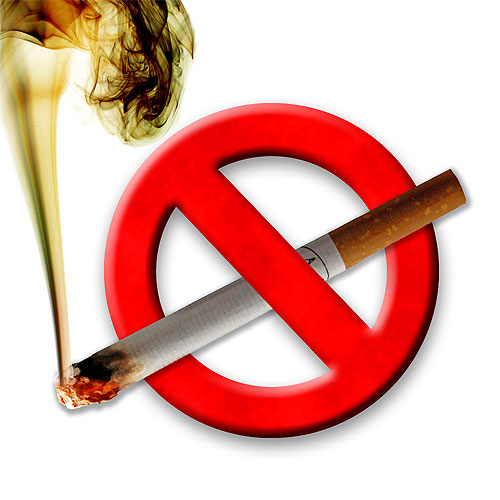 Тема: Злой волшебник табак.  Цель: Дать представление о табаке и никотине;            Выявить негативное воздействие курения на организм человека.Ход 1.  Беседа по теме: Одна русская пословица гласит:   « Живи разумом, так и лекаря не надо».- Как вы понимаете, слова «живи разумом»?- Назовите, какие вредные привычки бывают у людей?- А у вас есть вредные привычки, какие?- Сегодня мы поговорим вредной и даже опасной привычке людей – курение.- Что вы знаете о курении? (Ответы детей)- Послушайте сказку.- В одной сказочной стране три мальчика хотели быть волшебниками и стали учиться этому сложному делу. Они изучили много волшебных книг, выучили волшебные слова и с их помощью могли перемещаться из города в город, наблюдая жизнь людей, постигая тайны волшебного мастерства и оказывая помощь нуждающимся. В один чудесный летний день они приземлились в очень странном задымлённом городе: их встретили маленькие жёлтые человечки с жёлтыми зубами и ногтями, дурным запахом изо рта, к тому же они не выпускали изо рта дымящиеся трубки, то есть все курили. Люди в этом городе никогда не видели голубого неба и солнца, их закрывал густой табачный дым, они рано умирали и выглядели как маленькие старички. Через две минуты пребывания в этом городе волшебники почувствовали, что задыхаются, от дыма появились кашель, насморк и слёзы. Они быстро произнесли волшебные слова и улетели из города с твёрдым намерением узнать всё о курении и табачном дыме и помочь жителям этого города избавиться от вредной для здоровья привычки.- Давайте и мы поможем волшебникам.- Как вы думаете, почему люди курят? (Предположения детей)- Было ли у вас когда- нибудь  во рту что- нибудь  ужасно невкусное? Что это было? Будете ли вы пробовать еще раз? Вот так и табак – неприятен на вкус. Табак – это растение. Родина табака Америка. Сигарета заполнена измельченными листьями табака. Люди употребляют табак, потому что он содержит никотин, а никотин – это яд, который вызывает привыкание. Вот почему, впервые попробовав сигарету, так трудно от нее отказаться. А еще при курении табака выделяются смолы и угарный газ. (Карточки: Смолы – это вещества, которые возникают при горении табака. Угарный газ – это яд, который содержится в табачном дыме.)- Ребята, а как вы поступите, если вам предложат закурить и почему? Учащиеся читают стихи.1.«Курение вредно» - говорят,Уж лучше посажу я сад.Весной пусть яблони цветутИ птицы весело поют.2.«Курение вредно»,- вторят нам.Пусть будет свежим по утрамТот воздух, что вдыхаем мы,В лугах любуясь на цветы.3.«Курение вредно»,- мы твердим.И дом прекрасный создадим.Пусть будет дом - дворец у всех,Где радость есть и звонкий смех.4.«Курение вредно»,-знаем мы.Мы быть здоровыми должны.Мы выбираем танцы, спорт-Футбол, хоккей, бег и скейтборд.5.«Курить нельзя», - скажи и ты.И сигарету на цветуСмени на воздух, на друзей,На красоту планеты всей.6.Мы будем в чистом мире жить,Творить, смеяться и дружить.Пусть счастье будет нам на всех,Любовь, здоровье и успех!Вывод: -Желтеет зубы и пальцы.             - Изо рта плохо пахнет.             - Снижается аппетит.             - Дым сигарет загрязняет легкие.             - Никотин затрудняет работу сердца.             - Человек становится раздраженным.Вы многое узнали о курении. Волшебники смогут помочь людям из задымлённой страны, они умеют делать добрые дела.- А как вы можете помочь тем, кто еще курит?- Никотин, содержащийся в табаке, отрицательно влияет на работу сердца – оно быстро изнашивается. Угарный газ затрудняет доступ кислорода в организм, а табачные смолы засоряют лёгкие. Учёные установили, извлеченный из 5 сигарет никотин убивает кролика, а из 100 сигарет – лошадь.Итог- Нарисуйте плакат, который остановит курильщика.- Закончим урок фразой: Курение табака вредно для здоровья.